Smart Meetings OnlineApril 25, 2018 http://images.burrellesluce.com/image/U2FsdGVkX19tTg-NDj-ONDO_v7ZVGkoIxCOzh_F8SEYckp9rSYziuw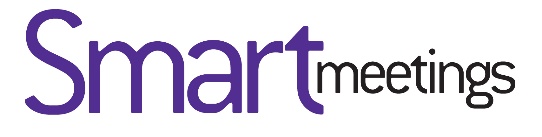 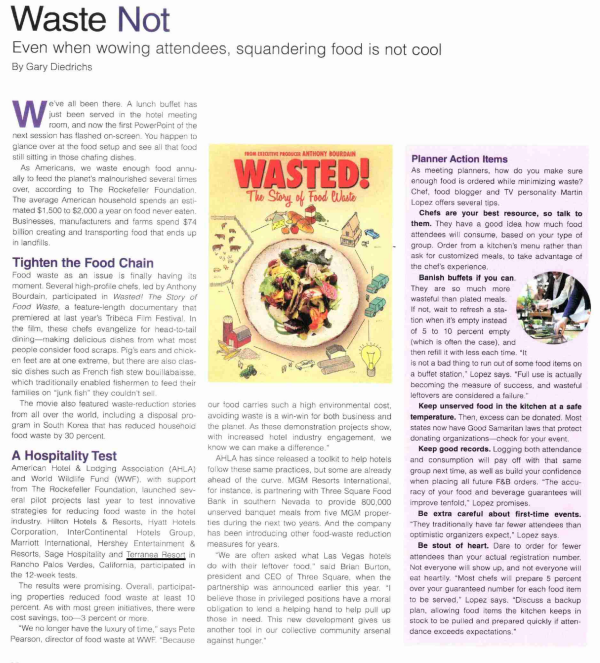 